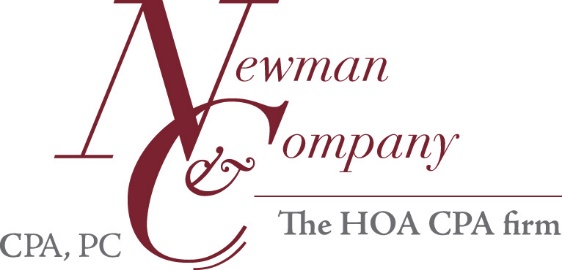 Manager-Records Request List—12/31/17 Audit-Returning ClientPlease send all information in electronic format whenever possible.A drop box is available for large or multiple documents.Please contact us if a drop box is wanted at info@hoacpa.com.Member-Ratified Final Budget (the copy from the member budget meeting) Next Year (include assessments/unit listing)	2018Insurance Declaration/Policy Pages showing policy dates	2017-2018Reserve Study-Final Board Approved Most RecentOR No Reserve StudyMinutes  Board of Directors and Executive Session Minutes-Audit Year	2017      Board of Directors, Executive Session and Membership Minutes -	2018     Next Year	      Drafts okay as necessary. Membership Minutes-Audit Year	2017 Budget Ratification Meeting Minutes and Budget Packet	2017	      Drafts okay as necessary.           We must collect minutes for every meeting held; if minutes do not note meeting           schedule, please provide a meeting calendar.      Other Bad Debt Allowance Estimation                               All accounts with balance over 6 months assessments Legal matters (other than collections), please explain and note attorney name ______________________________________________________  Current Board Roster